OPIS   PRZEDMIOTU  ZAMÓWIENIASzafka kuchenna stojąca dwudrzwiowa  z blatem „80”Korpusy szafek   i fronty wykonane z płyty dwustronnie laminowanej MDF  o gr. 19 mm w wykonaniu wilgocioodpornym  wykończonej na widocznych krawędziach listwą ABS o gr. min. 2,0 mm ( w tym krawędzie blatów:  boczne i  krawędź tylna ).  Plecy szafek  wykonane z płyty pilśniowej twardej lakierowanej (kolor biały).  Uchwyty drzwiczek metalowe,  galwanizowane, dwupunktowe- rozstaw 192 mm. Szafki umocowane na nóżkach wysokości 100mm z możliwością regulacji w zakresie +- 30mm, nóżki zasłonięte cokołem o wysokości 100mm, cokół zabezpieczony uszczelką transparentną. Wierzch szafki - blat  typu kuchennego wykonany w technologii postforming gr.38mm ( zaoblenie  blatu  dwustronne – patrz rysunek niżej ),struktura gładka – półpołysk. Zawiasy drzwiczek typu click o kącie rozwarcia min. 110 stopni. Szafka wyposażona w dwie półki z możliwością regulacji ich wysokości.wymiar szafki:szerokość 80cm x wysokość 85 cm (razem z blatem) x głębokość 60cmilość sztuk : 17Szafka kuchenna stojąca jednodrzwiowa  z blatem „40”Korpus szafki   i front wykonany z płyty dwustronnie laminowanej MDF  o gr. 19 mm w wykonaniu wilgocioodpornym  wykończonej na widocznych krawędziach listwą ABS o gr. min. 2,0 mm ( w tym krawędź blatu:  boczna i  krawędź tylna ). Plecy szafki wykonane z płyty pilśniowej twardej lakierowanej (kolor biały).  Uchwyt  drzwiczek metalowy,  galwanizowany, dwupunktowy- rozstaw 192 mm. Szafka umocowana na nóżkach wysokości 100mm z możliwością regulacji w zakresie +- 30mm, nóżki zasłonięte cokołem o wysokości 100mm, cokół zabezpieczony uszczelką transparentną. Wierzch szafki - blat  typu kuchennego wykonany w technologii postforming gr.38mm ( zaoblenie  blatu  dwustronne – patrz rysunek niżej ),struktura gładka – półpołysk. Zawiasy drzwiczek typu click o kącie rozwarcia min. 110 stopni. Szafka wyposażona w dwie półki z możliwością regulacji ich wysokości.wymiar szafki:szerokość 40cm x wysokość 85 cm (razem z blatem) x głębokość 60cmilość sztuk : 1Szafka kuchenna pod zlewozmywak dwukomorowyKorpus szafki i front wykonany z płyty dwustronnie laminowanej MDF  o gr. 19 mm w wykonaniu wilgocioodpornym  wykończonej na widocznych krawędziach listwą ABS o gr. min. 2,0 mm. Zawiasy drzwiczek typu click o kącie rozwarcia min. 110 stopni. Szafki umocowane na nóżkach wysokości 100mm z możliwością regulacji w zakresie +- 30mm, nóżki zasłonięte cokołem o wysokości 100mm, cokół zabezpieczony uszczelką transparentną. Uchwyty drzwiczek metalowe,  galwanizowane, dwupunktowe- rozstaw 192 mm.wymiar szafek:szerokość  80cm x wysokość 82cm x głębokość 60cmilość sztuk: 14Profil zaoblenia blatu kuchennego: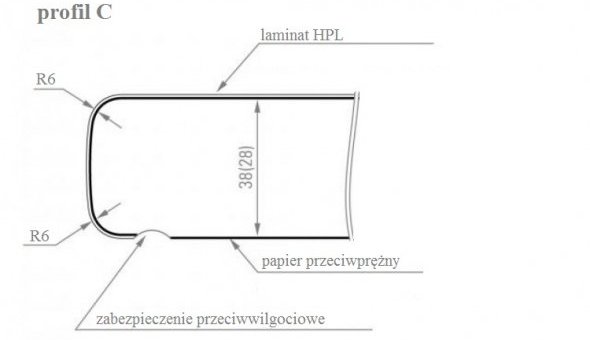 Pożądana kolorystyka  szafek ,blatów : dąb , sosna ,biały .Ostateczny wybór kolorów płyt ,blatów  uzgodniony zostanie z wybranym Wykonawcą.